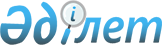 Об определении дополнительного перечня лиц, проживающих на территории района имени Габита Мусрепова относящихся к целевым группам
					
			Утративший силу
			
			
		
					Постановление акимата района имени Габита Мусрепова Северо-Казахстанской области от 14 апреля 2009 года N 91. Зарегистрировано Управлением юстиции района имени Габита Мусрепова Северо-Казахстанской области 18 мая 2009 года N 13-5-93. Утратило силу постановлением акимата района имени Габита Мусрепова Северо-Казахстанской области от 22 января 2014 года N 9

      Сноска. Утратило силу постановлением акимата района имени Габита Мусрепова Северо-Казахстанской области от 22.01.2014 N 9 (вводится в действие по истечении десяти календарных дней после дня его первого официального опубликования)      В соответствии с пунктом 14) пункта 1 статьи 31 Закона Республики Казахстан от 23 января 2001 года № 148 «О местном государственном управлении и самоуправлении в Республики Казахстан», статьей 5, подпунктом 2) статьи 7 Закона Республики Казахстан от 23 января 2001 года № 149 «О занятости населения», с пунктом 1.5. постановления Правительства Республики Казахстан от 6 марта 2009 года  № 264 "О мерах по реализации Послания Главы Государства народу Казахстана от 6 марта 2009 года "Через кризис к обновлению и развитию" акимат района ПОСТАНОВЛЯЕТ:



      1. Определить дополнительный перечень лиц, проживающих в районе имени Габита Мусрепова Северо-Казахстанской области, относящихся к целевым группам населения (согласно приложению).



      2. Государственному учреждению «Отдел занятости и социальных программ района имени Габита Мусрепова Северо-Казахстанской области» предусмотреть меры по содействию занятости и социальной защите лиц, относящихся к целевым группам населения.



      3. Контроль за исполнением настоящего постановления возложить на заместителя акима района Кушенова Айбека Оралбековича.



      4. Данное постановление вводится в действие по истечении десяти календарных дней после первого официального опубликования.      Аким района                                    М. Тасмаганбетов

Приложение

к постановлению акимата

района имени Габита Мусрепова

от 14 апреля 2009 года № 91 Дополнительный перечень лиц,

относящихся к целевым группам населения      1. Молодежь в возрасте до 29 лет.

      2. Лица старше 50 лет.

      3. Выпускники средних специальных и высших учебных заведений.

      4. Лица, высвобожденные.
					© 2012. РГП на ПХВ «Институт законодательства и правовой информации Республики Казахстан» Министерства юстиции Республики Казахстан
				